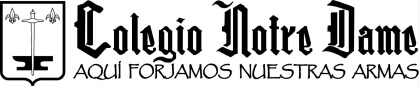       LECTURAS COMPLEMENTARIAS 4º BÁSICO 2020Fecha de EvaluaciónTitulo/ Autor/EditorialTitulo/ Autor/EditorialMARZO“ Los viajes de Gulliver”Jonathan Switt.NOVELA GRÁFICAEditorial Latinbooks (Zig-zag)“ Los viajes de Gulliver”Jonathan Switt.NOVELA GRÁFICAEditorial Latinbooks (Zig-zag)ABRIL“Las vacaciones atómicas de Julito Cabello”Esteban Cabezas, Editorial Norma“Las descabelladas aventuras de Julito Cabello”Esteban Cabezas, Editorial NormaMAYO“El libro de la selva”Rudyard Kipling, Editorial Zig-Zag“Kimazi y la montaña”Rubén Hilary, SM  Barco de vaporJUNIO¿Cómo domesticar a tus papás?Mauricio Paredes, Editorial Alfaguara“María la dura en un problema           peludo”Esteban Cabezas, Editorial  SMJULIO“ Pinocho”Carlo Collodi.NOVELA GRÁFICA, Editorial Latinbooks (Zig-zag)“ Pinocho”Carlo Collodi.NOVELA GRÁFICA, Editorial Latinbooks (Zig-zag)AGOSTO“  El pequeño vampiro”Angela Sommer B.Editorial Santillana Loqueleo“Mi abuela la  loca”José Ignacio Valenzuela.   Editorial PlanetalectorSEPTIEMBRE“Las aventuras de Romeo Palote, detective”Pablo Noguera, Editorial Zig-Zag“Las aventuras de Herbert Sofía”Fauré Valdivieso. Editorial EdebeOCTUBRE“El viejo rescatador de árboles”Gloria Alegría RamírezEditorial Edebe“El viejo rescatador de árboles”Gloria Alegría RamírezEditorial Edebe